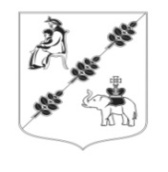 СОВЕТ ДЕПУТАТОВМУНИЦИПАЛЬНОГО ОБРАЗОВАНИЯ КОБРИНСКОГО СЕЛЬСКОГО ПОСЕЛЕНИЯ ГАТЧИНСКОГО МУНИЦИПАЛЬНОГО РАЙОНА ЛЕНИНГРАДСКОЙ ОБЛАСТИ (четвертого созыва)РЕШЕНИЕ В соответствии с Бюджетным Кодексом Российской Федерации, Федеральным законом  от 06.10.2003 № 131-ФЗ «Об общих принципах организации местного самоуправления в Российской Федерации», Положением «О бюджетном процессе в Кобринском сельском поселении», руководствуясь Уставом муниципального образования Кобринского сельского поселения Гатчинского муниципального района Ленинградской области, Совет депутатов Кобринского сельского поселенияРЕШИЛ:1. Принять проект отчета об исполнении бюджета Кобринского сельского поселения за 2023 год за основу (прилагается).2. Назначить публичные слушания по проекту отчета об исполнении бюджета Кобринского сельского поселения за 2023 год на 15.04.2024 года в 16:00 часов, по адресу: п. Кобринское, ул. Центральная, дом 16, администрация, зал заседаний.)3. Опубликовать настоящее решение по проекту отчета об исполнении бюджета Кобринского сельского поселения и объявление о дате, времени и месте проведения публичных слушаний в информационном бюллетене «Кобринский вестник» и на официальном сайте МО Кобринского сельского поселения.4. Ответственность за организацию и проведение публичных слушаний возложить на администрацию Кобринского сельского  поселения. 5. Контроль исполнения решения возложить на постоянную комиссию Совета депутатов Кобринского сельского поселения по вопросам местного самоуправления, бюджетной и экономической политики.6.  Настоящее   решение   вступает   в   силу со дня  официального   опубликования в информационном бюллетене «Кобринский вестник» и на официальном сайте МО Кобринского сельского поселения https://кобринское.рф/. Глава муниципального образования Кобринское сельское поселение                                                       Н.Л. Деминенко    от 01.04.2024 года                                                                                          № 10	О проекте отчета об исполнении бюджета Кобринского сельского поселения за 2023 год